Undesirable Behavior: Use of negative words such as: can’t, don’t, and won’t during learning that ultimately creates a negative learning environment. This behavior interferes by taking time away from teaching to redirect positive thinking.Desirable Behavior Targeted: Show the students through role play the impact negative words have versus positive. I should hear from my students words and phrases such as: I can, I will, I’ll try, you did a great job, and we can do this!Positive Reinforcements:Immediate R+: During classroom activities and discussions throughout the day, when a student exhibits positivity by using affirmative words, they will place “magma” on the volcano according to the level of positivity they displayed. Each level is a little more challenging.Ongoing R+:Positive word choice (I can, I will, I’ll try) = One yellow magma on volcano; total of 50 to complete yellow tierAct of peer encouragement = One orange magma on volcano; total of 30 to complete orange tierContinuous day of all around perfect positivity (exemplifies positive word choice and encouraging peers) = One red magma on volcano; total of 20 to complete red tierOverall R+: Once all tiers have been completed, the class will work together in groups to create model volcanoes and watch them bubble and eruptThe teacher will keep the “magma” in a special place close by. When a student exhibits one of the correlating behaviors during classroom activities and discussions, the teacher will hand out the magma and allow the student to place on the volcano. Students will hold magma until daily wrap up, and at this time will be instructed to place any magma earned that day, onto the volcano.Interactive Learning Activity: Once all tiers have been completed, the class will work together in groups to create model volcanoes hitting on the curriculum for grade three, TEKS 3(C). They will take what they have learned in class about volcanoes such as: What are volcanoes, where are they located, how are they formed, and what makes some volcanoes dormant and others active. Teach the Desired Behaviors: Emphasize the importance of positive and encouraging words to feed good about one self as well as for getting along with others. Read a book to the class that provides examples of this. Create a positive word wall with examples of positive and encouraging words that the students can also add to.Teach the Plan: When speaking to the class about the upcoming plan, use positive, exciting words to describe what students can expect as well as your expectations of the class. Reiterate that positive behavior leads to successful outcomes. Review the bulletin board volcano, providing information on how the students can earn the different levels of “magma,” and once they have demonstrated exceptional positive behaviors, they can erupt their own volcanoes with positivity!Provide Options: Create a separate science experiment but this time incorporate math. Students will need to have an understanding on what is needed in order to obtain the expected result.Materials Needed: Colored tissue paper cut out into squares: 50 yellow, 30 orange, 20 red***Per each volcano: ½ cup of water, ¼ cup of vinegar, ¼ cup of dish detergent, red or orange food coloring, two tablespoons of baking soda, modeling clay, shoebox, and a cup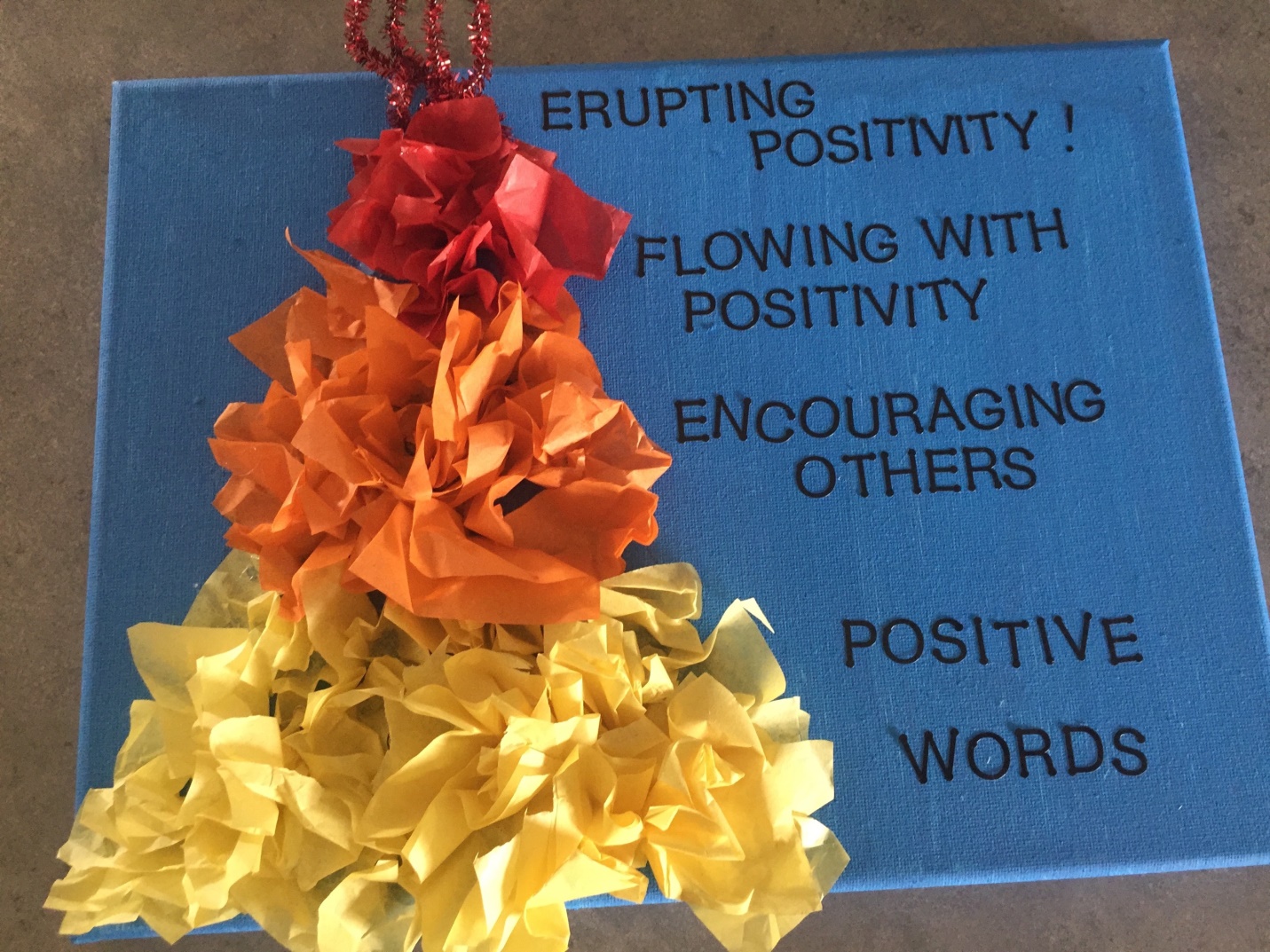 